Zgłoszenie udziału w szkoleniuNależy przesłać do dnia 19 maja 2023r.Opłata konferencyjna 900,00 zł + VATTermin Szkolenia: 01-02 czerwca 2023r.Miejsce szkolenia: Elektrownia wodna Koronowonazwa firmy:………………………………………………………………………..………………………………………………………………………..NIP: …………………………………………………………………adres:………………………………………………………………………..………………………………………………………………………..tel.:………………………………………………………………………..Zgłaszamy uczestnictwo następujących osób:imię i nazwisko                            telefon kontaktowy                  e-mail…………………………………………………………………………………………………………………..…………………………………………………………………………………………………………………..…………………………………………………………………………………………………………………..STOWARZYSZENIE ELEKTRYKÓW POLSKICH ODDZIAŁ BYDGOSKIIm. prof. Alfonsa Hoffmannaul. Krzysztofa Gotowskiego 6, 85-030 Bydgoszcztel. 506 976 676 e-mail: biuro@bydgoszcz.sep.com.plwww.sep.bydgoszcz.pl KRS 0000032870REGON 000671480 NIP 526-000-09-79Konto: PKO BP I Oddział Bydgoszcz  72 1020 1462 0000 7502 0154 0624 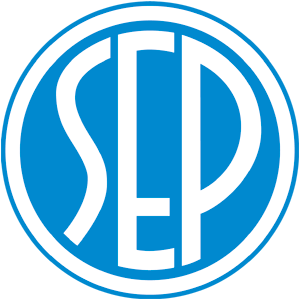 SEP Oddział Bydgoskiprof. dr hab. Inż. Józef Lorenc – Politechnika PoznańskaLaboratorium – pracownicy ENEA„Zabezpieczenia ziemnozwarciowe sieci SN”Stosowane zabezpieczenia ziemnozwarciowe w sieciach SN.Zabezpieczenia ziemnozwarciowe linii 30 kV z izolowanym punktem neutralnym zasilanym jednostronnie oraz dwustronnie.Zabezpieczenia ziemnozwarciowe linii 15 kV w sieci promieniowej z kompensowanym punktem neutralnym oraz układem AWSCz.Zabezpieczenia ziemnozwarciowe linii 15 kV z kompensowanym punktem neutralnym oraz układem AWSCz zasilanym dwustronnie ( sieć promieniowa ze źródłami OZE ). Różnice w doborze nastaw zabezpieczeń ziemnozwarciowych dla sieci napowietrznych i kablowych. Prezentacja układu do pomiarów parametrów doziemnych.Prezentacja programu do analizy i doboru nastaw zabezpieczeń ziemnozwarciowych.Laboratorium przekaźników SIPROTEC, CZIP-Pro.